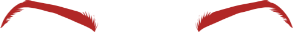 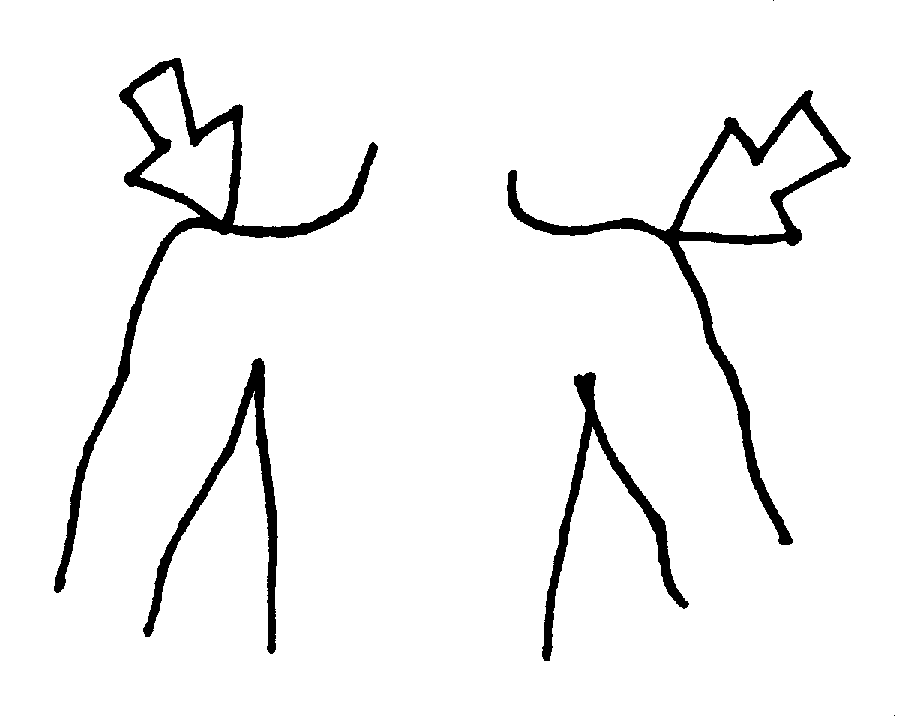 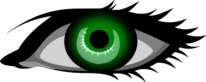 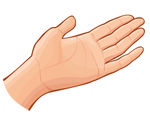 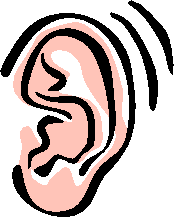 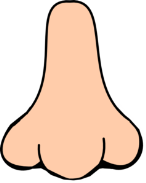 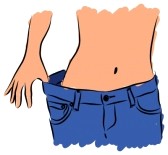 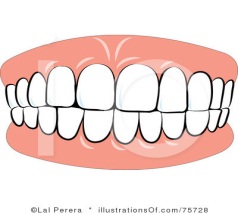 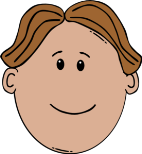 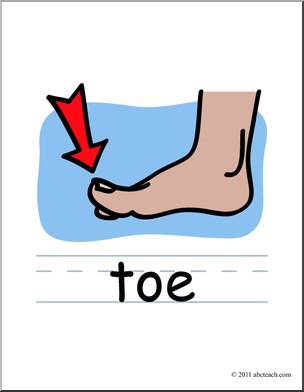 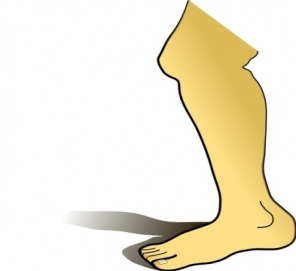 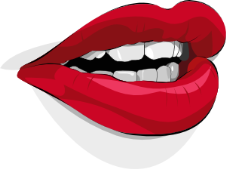 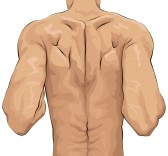 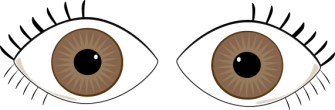 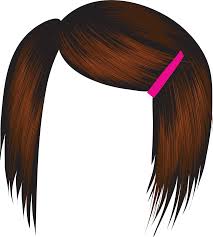 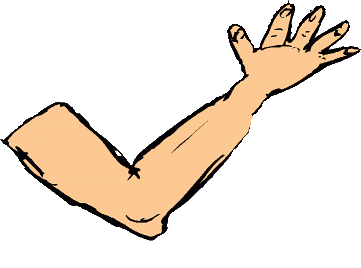 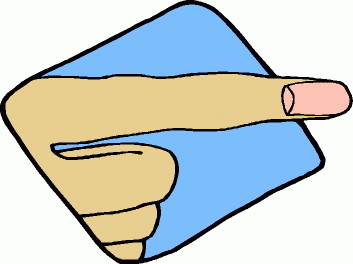 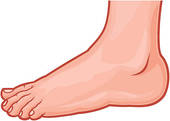 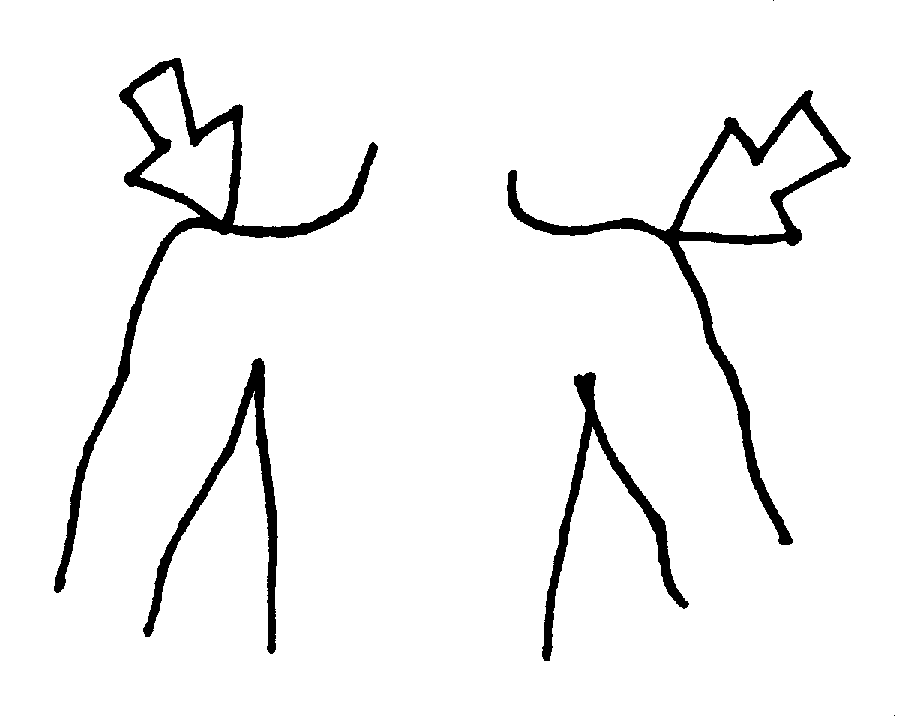 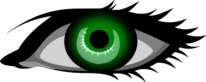 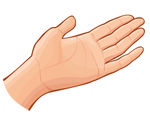 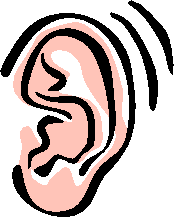 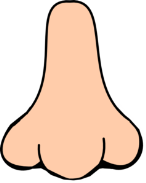 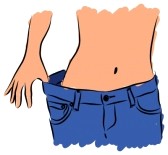 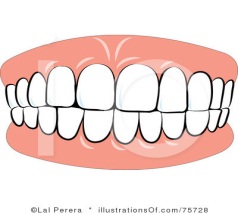 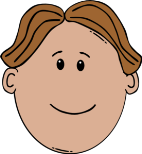 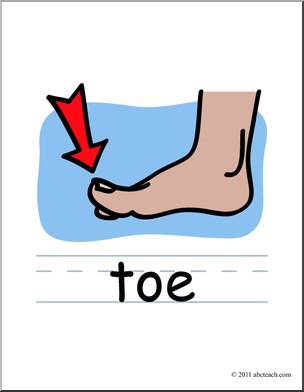 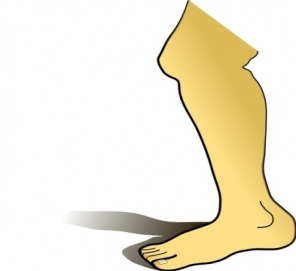 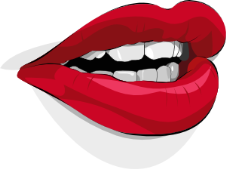 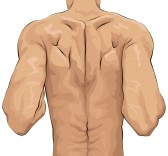 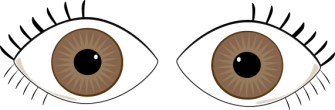 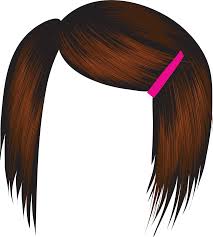 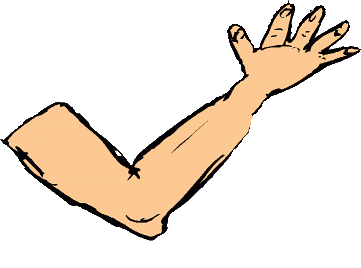 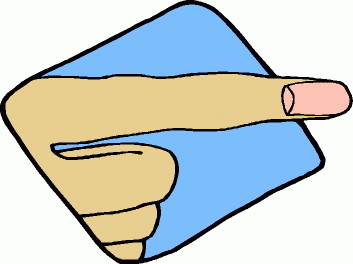 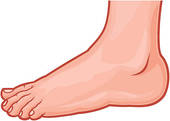 1O3A1D2IB3Z4597T2X46-5CN86E1078S